Приложение к письмуУправления образованием Муниципального образования  город Ирбит № 1885 от 09.12.2019 годаИнструкция по проведению исследования общественного мнения среди граждан Российской Федерации Зайти по адресу: http://eo.edu.ruВыберите муниципалитет в котором живете.- выберите Федеральный округ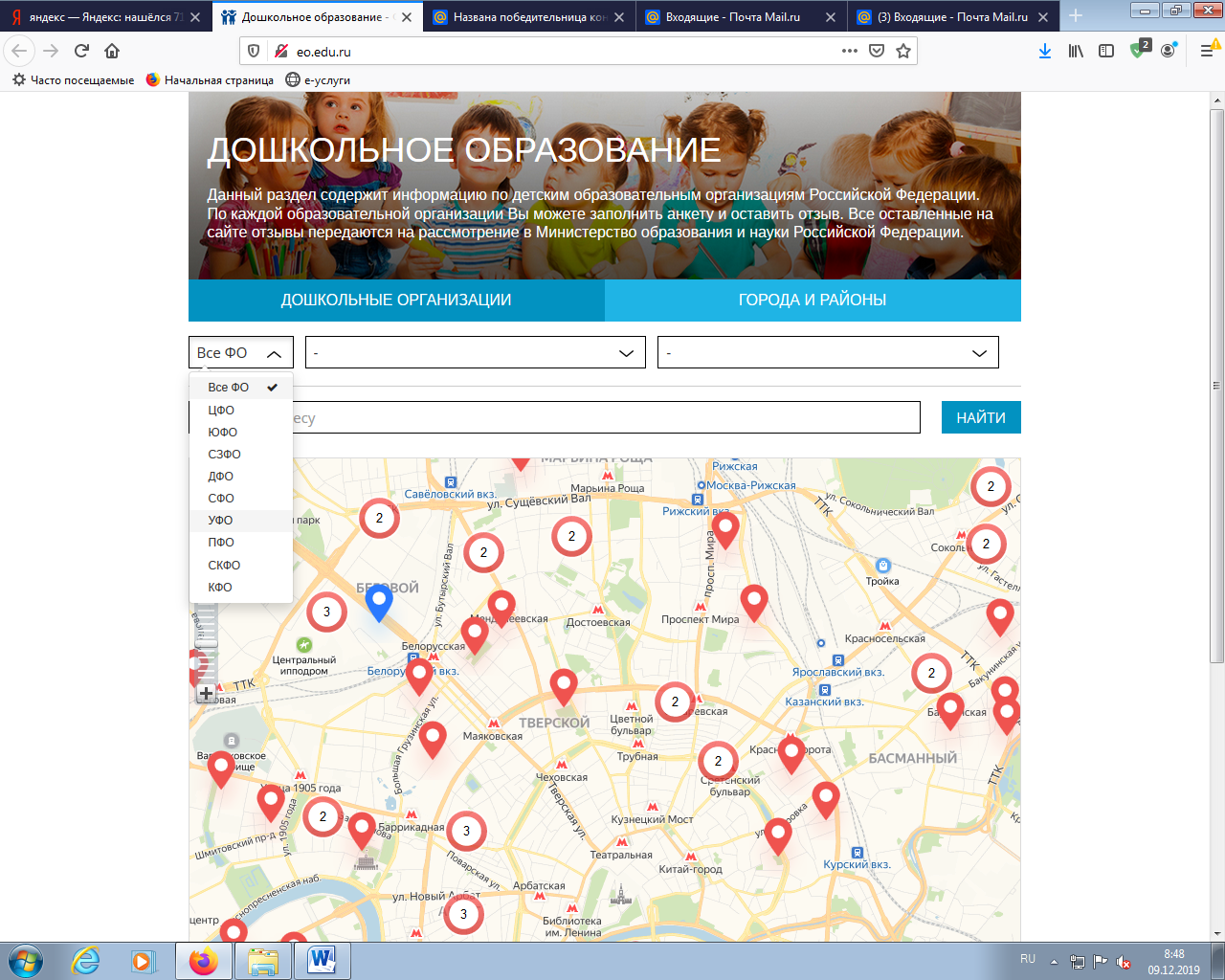 Выберите субъект Российской Федерации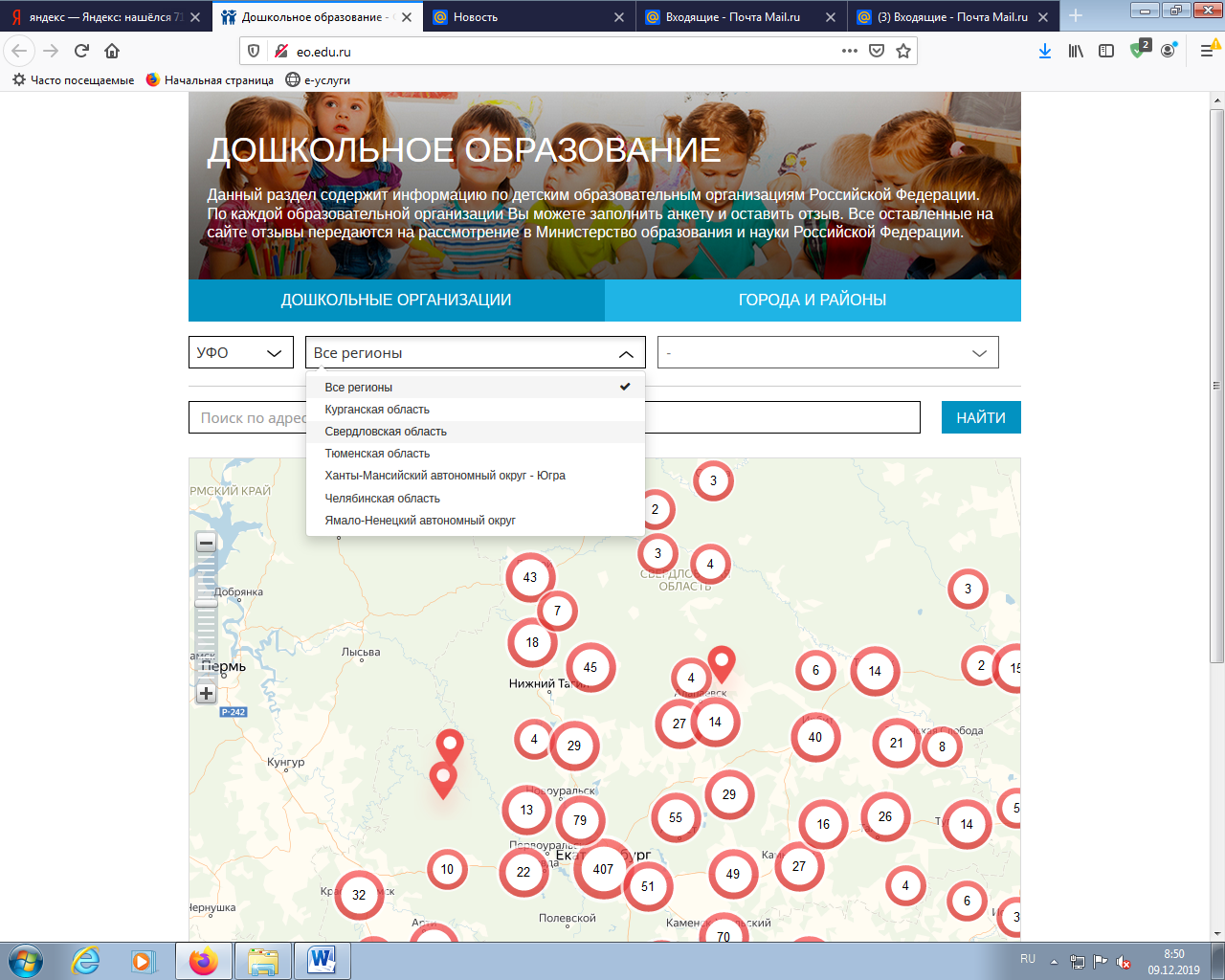 - выберите город  ( город Ирбит  под  номером 20)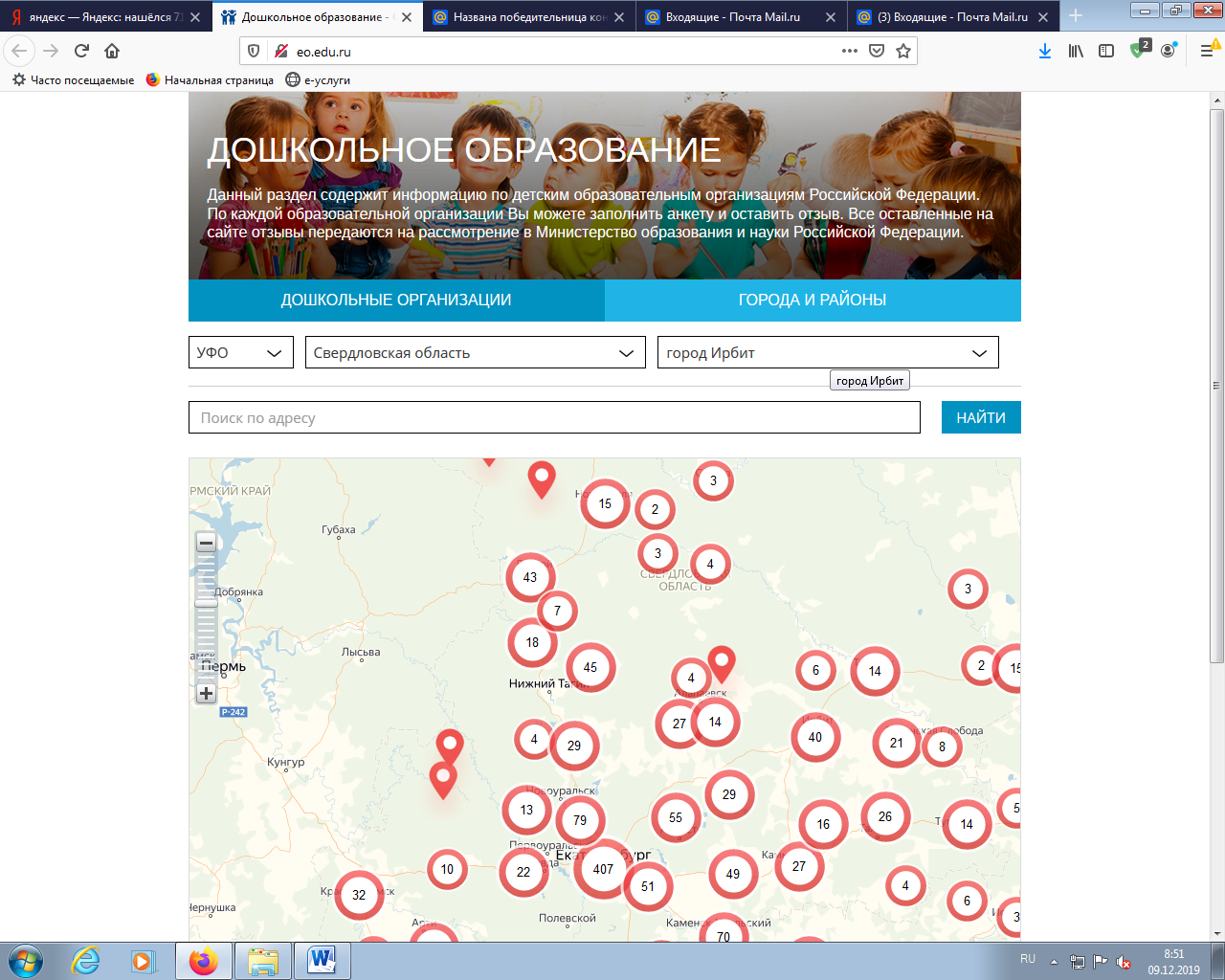  - 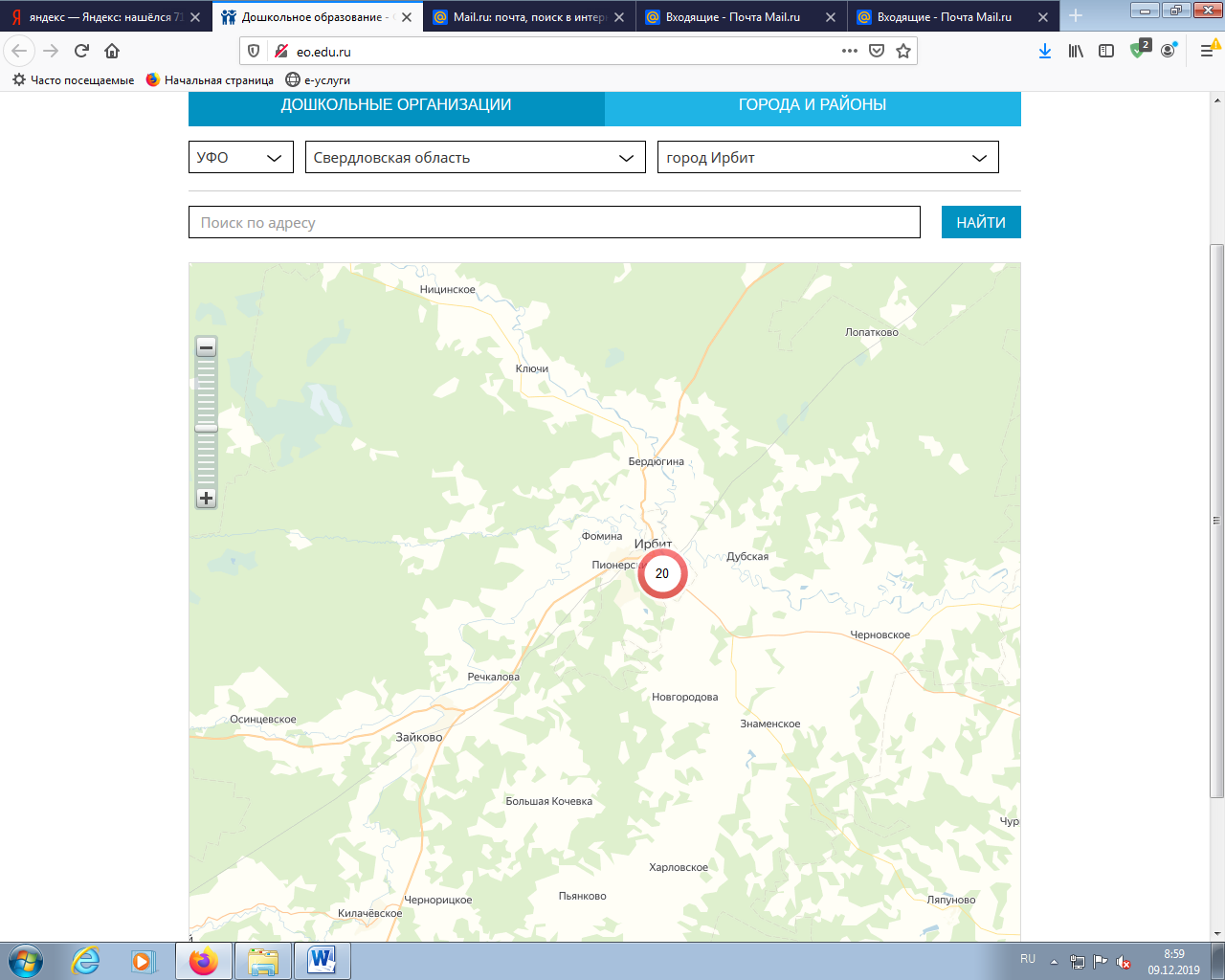 Выберите дошкольную организацию  путем нажатия левой кнопкой мыши на красный булит.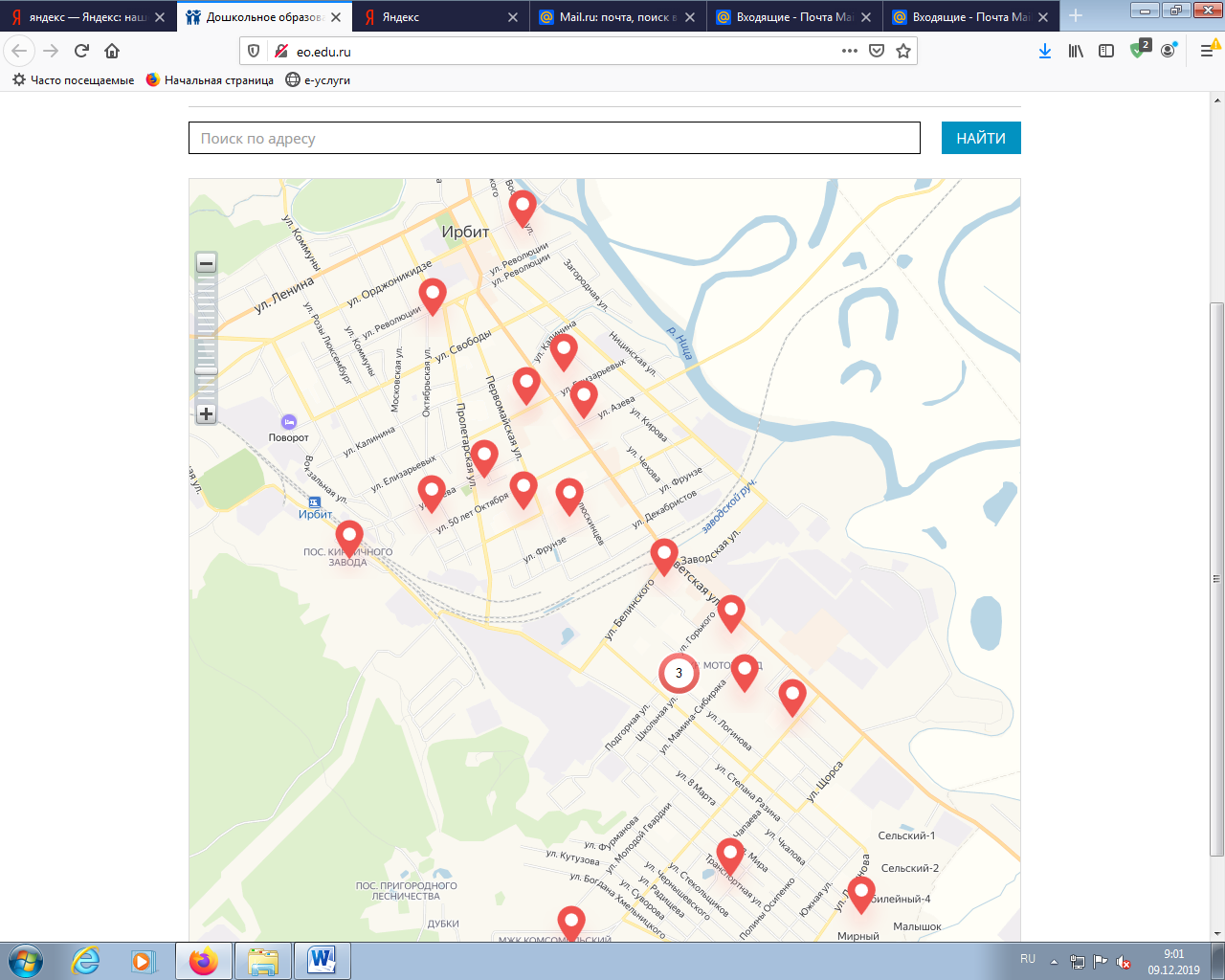 Нажмите кнопку оставить отзыв 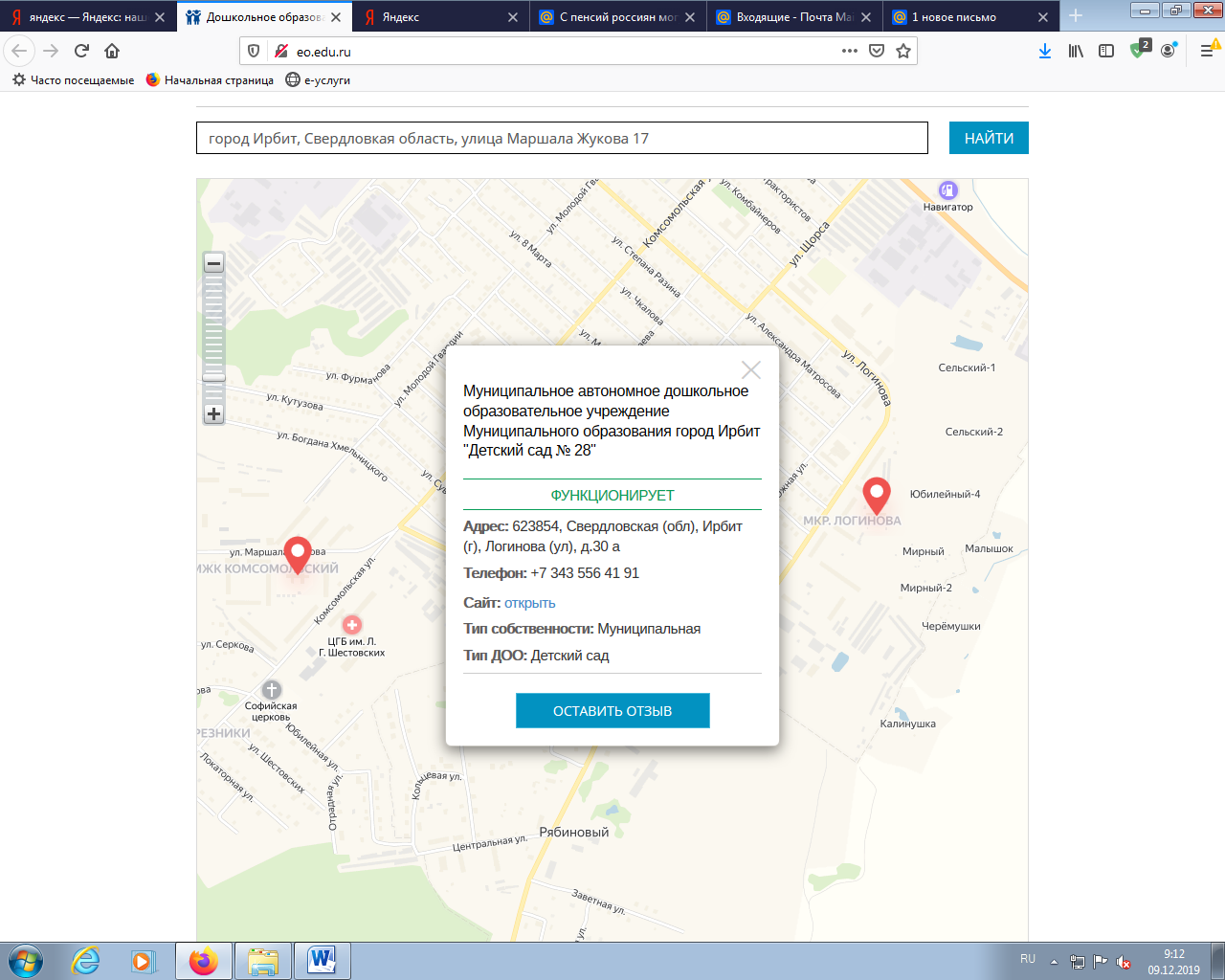 Авторизируйтесь через одну из социальных сетей 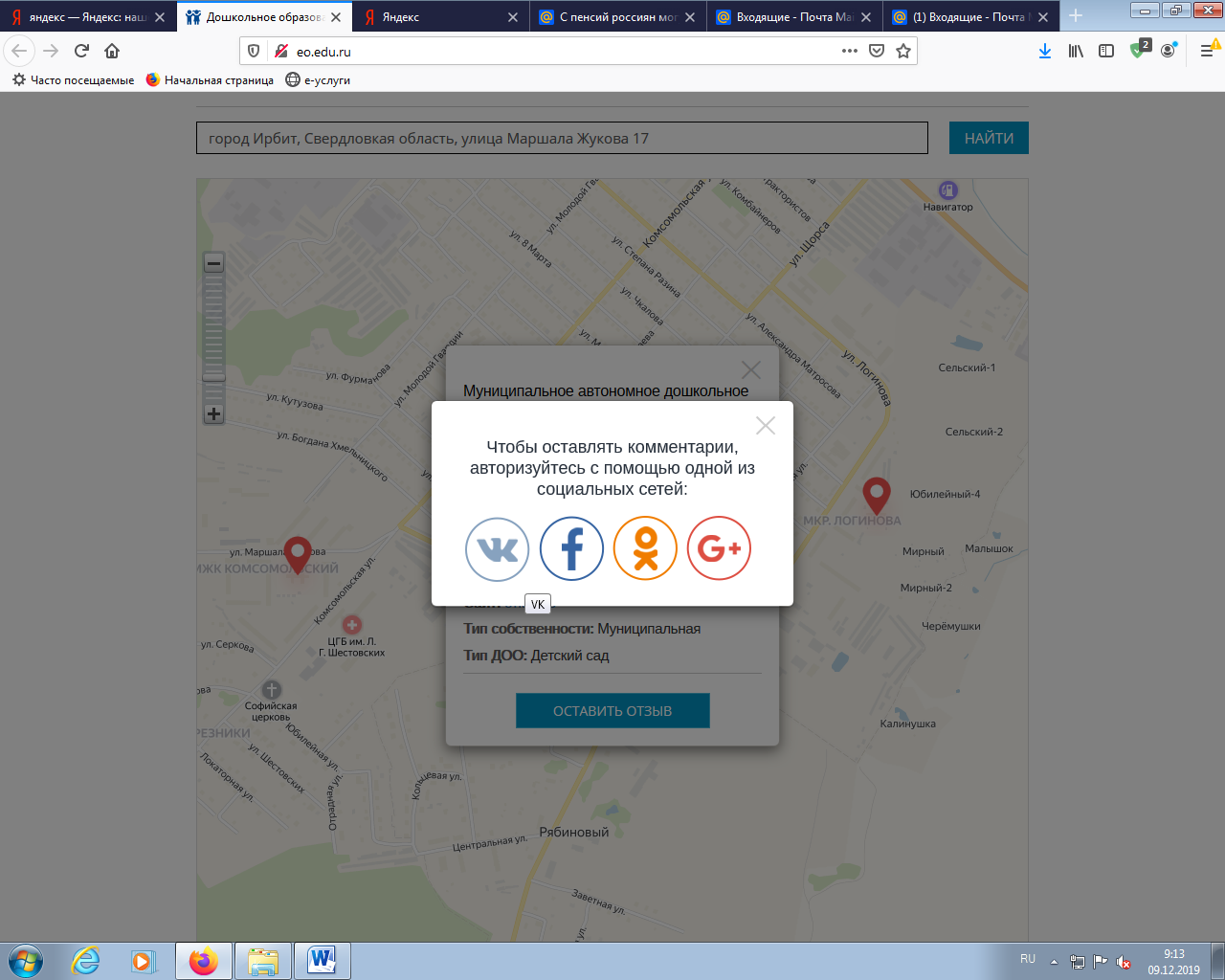 Оцените выбранную организацию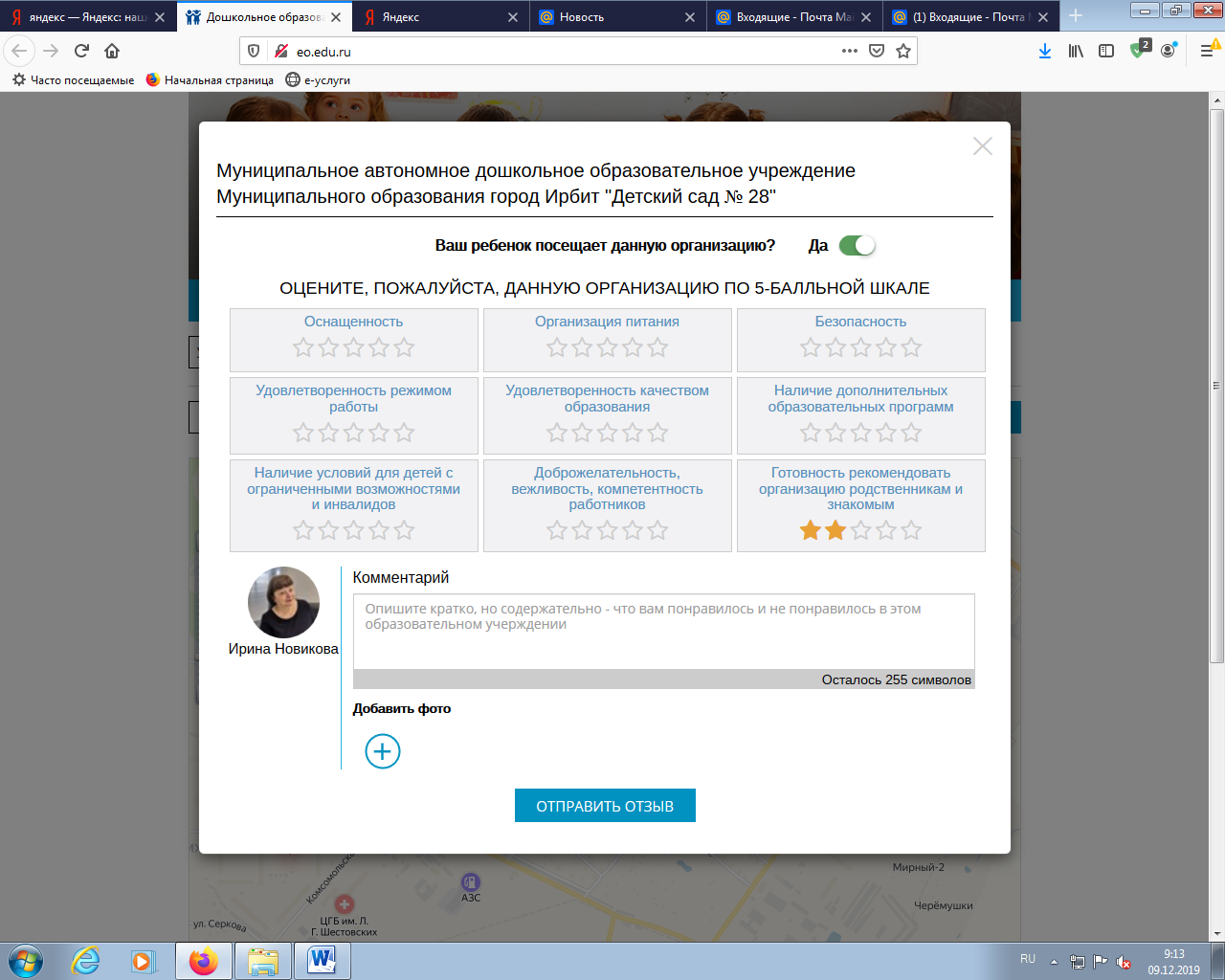 Нажмите кнопку «отправить отзыв»